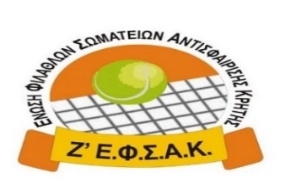 ΦΟΡΜΑ ΔΗΛΩΣΕΩΝ 3ου ΚΟΚΚΙΝΟΥ ΓΗΠΕΔΟΥΟΑ ΧΕΡΣΟΝΗΣΟΥ 14-10-2018ΑΓΟΡΙΑΚΟΡΙΤΣΙΑΑ/ΑΟΝΟΜΑΤΕΠΩΝΥΜΟΕΤΟΣ ΟΜΙΛΟΣΥΠΕΥΘΥΝΟΣΤΗΛΕΦΩΝΟ123456789101112Α/ΑΟΝΟΜΑΤΕΠΩΝΥΜΟΕ. ΓΕΝΟΜΙΛΟΣΥΠΕΥΘΥΝΟΣΤΗΛΕΦΩΝΟ123456789101112